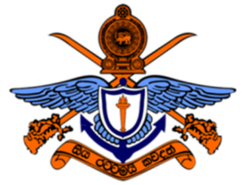 .General Sir John Kotelawala Defence University, Sri Lanka (Font size: 12)Faculty of Engineering (Font size: 12)Department of Civil Engineering (Font size: 14)Title of the Assignment(Font size 28)Module Code/ Name	: CE 1102 Fundamentals of Civil EngineeringInstructed by	: Mr. X.Y.Z. Doe (Lecturer name or Instructor name)Stream/Intake	: CE/Intake 36 (Font size: 12)Group Number	: Group 1Group Members	: (State the names of group members below: Font size: 12).Date of submission	: State the date of submission of report (Font size: 12).1. ABC Pieris (index number)6.2. DEF Perera (Font size: 12)7.3.8.4.9.5.10.